„Welche Kartoffel gewinnt?“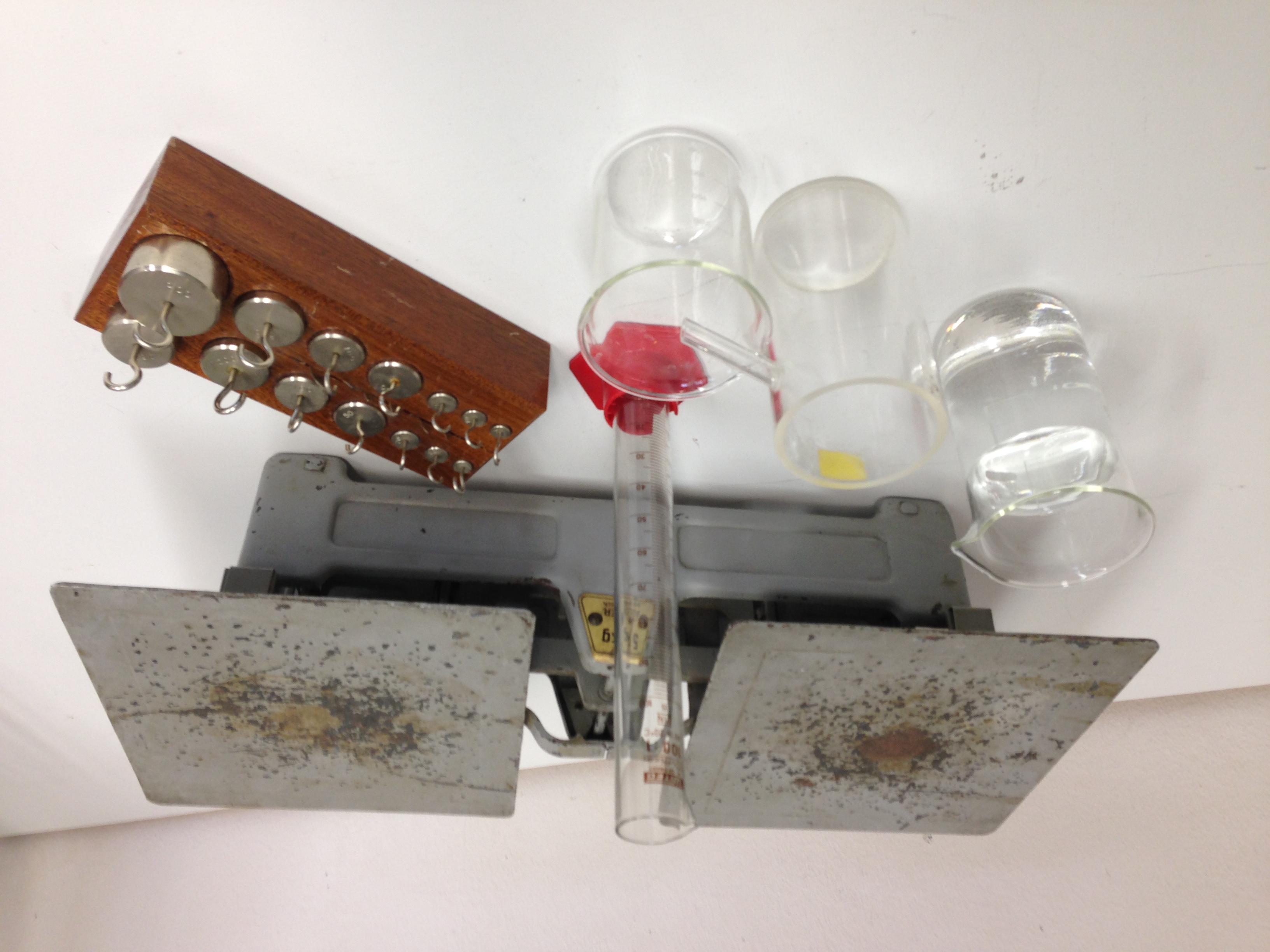 Was brauchen wir?3 Kartoffeln (markiert mit A, B, C)Was sollen wir tun?Sortiert die Kartoffeln: Welche Kartoffel ist „leicht“, „mittel“, „schwer“? Ihr dürft die Kartoffeln in die Hand nehmen, aber Ihr soll nur schätzen!
Sortiert die Kartoffeln: Welche Kartoffel ist „klein“, „mittel“, „groß“? Ihr dürft die Kartoffeln in die Hand nehmen, aber Ihr soll nur schätzen!
Jetzt sollt Ihr die Masse der Kartoffeln messen und die Kartoffeln sortieren:
Beschreibt Euer Vorgehen:Jetzt sollt Ihr das Volumen der Kartoffeln messen und die Kartoffeln sortieren:

Beschreibt Euer Vorgehen:B08 Schätzen, Ordnen und MessenB08 Schätzen, Ordnen und MessenZentrale Frage:Zentrale Frage:„Welche Kartoffel gewinnt?“„Welche Kartoffel gewinnt?“Material:Ziele:3 ähnliche Kartoffeln Arbeitsblatt (Kopiervorlage)BalkenwaageWägesatzÜberlaufgefäßAuffangbehälterMesszylinderWasserUnterschied zwischen Wahrnehmung und Messung wiederholenMasse schätzen und sortierenVolumen schätzen und sortierenMasse bestimmenVolumen bestimmenHinweise:Hinweise:Wird der Versuch in Gruppen durchgeführt, so wird das Material für jede Gruppe benötigt.Die Messungen können auch arbeitsteilig durchgeführt werden. Hierfür bieten sich 3er-Gruppen besonders an. Grundidee für den ersten Teil: Schätzen ist schwierig, wenn sich die Objekte nicht sehr unterscheiden (subjektiv). Wir müssen also messen (objektiv).Grundidee für den zweiten Teil: Wiederholung der Messung für Masse (Balkenwaage) und Volumen (Überlaufgefäß).Wird der Versuch in Gruppen durchgeführt, so wird das Material für jede Gruppe benötigt.Die Messungen können auch arbeitsteilig durchgeführt werden. Hierfür bieten sich 3er-Gruppen besonders an. Grundidee für den ersten Teil: Schätzen ist schwierig, wenn sich die Objekte nicht sehr unterscheiden (subjektiv). Wir müssen also messen (objektiv).Grundidee für den zweiten Teil: Wiederholung der Messung für Masse (Balkenwaage) und Volumen (Überlaufgefäß).KartoffelABC„leicht“ / „mittel“ / „schwer“KartoffelABC„klein“ / „mittel“ / „groß“KartoffelABCMasseKartoffelABCVolumen